How to Enable HTML in a D2L QuizIf you’re not sure how to enable HTML in a D2L Quiz, instructions are provided by Digital Learning Innovations (DLI) below.  Please feel free to contact DLI (dli@kennesaw.edu) if you would like to explore other options for test security or need help with any settings described here.Within the quiz you wish to edit, click the Add/Edit Questions button.
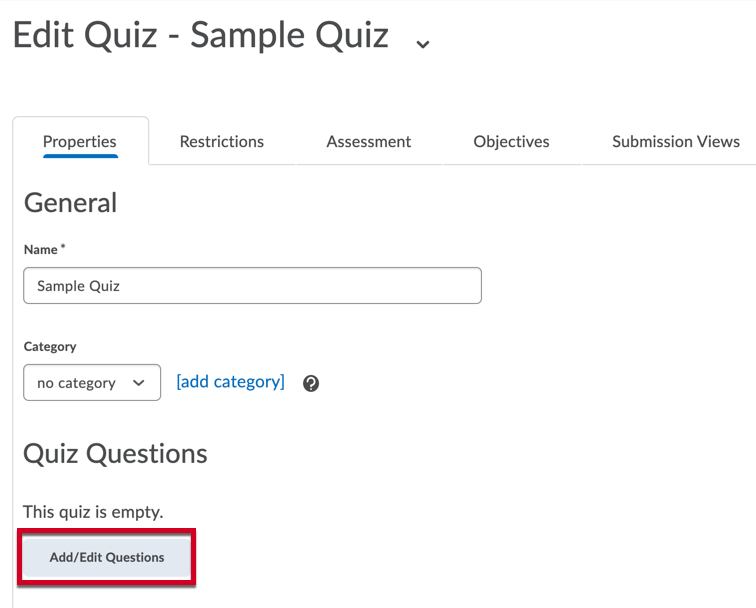 Click the Add button.From the resulting dropdown menu, click New Question.
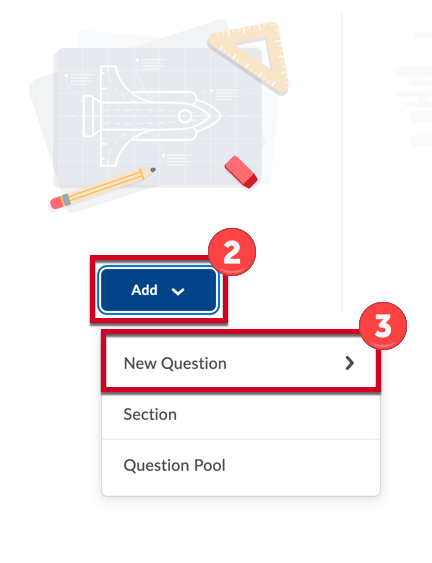 From the resulting dropdown menu, select Written Response.
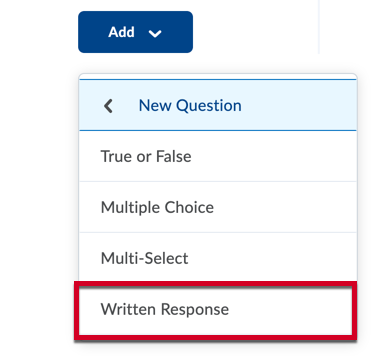 Click checkbox to the left of the Enable HTML Editor for student responses option.Click the Save button.
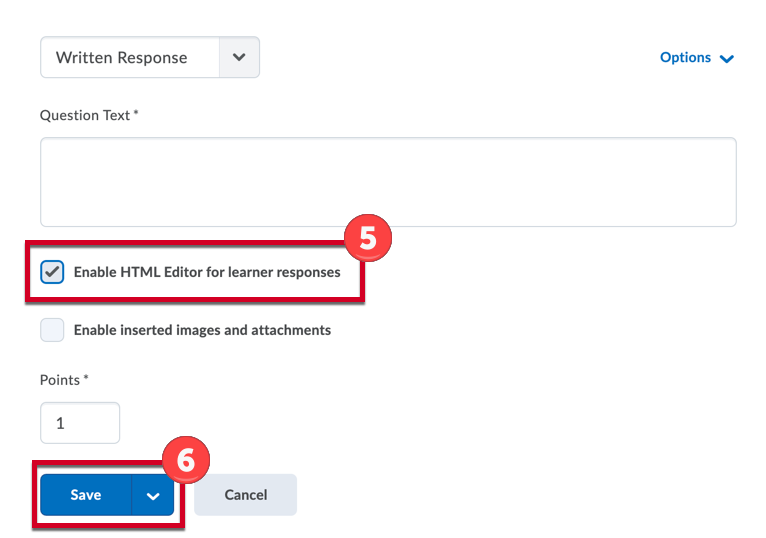 